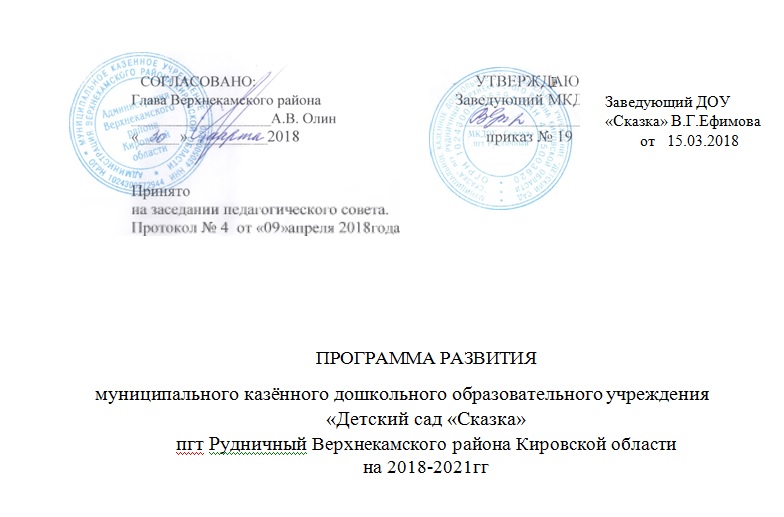 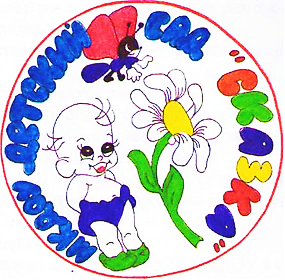 пгт Рудничный2018СОДЕРЖАНИЕ ПРОГРАММЫI. ПАСПОРТ ПРОГРАММЫРаздел I. Информационная справка об учрежденииОбщая информацияКраткая историческая справка 1.3.Структура управления организациейУправление осуществляется в соответствии с действующим законодательством РФ, Федеральным Законом  "Об образовании в Российской Федерации", Уставом  на основе сочетания принципов единоначалия и самоуправления. Административное управлениеКоллегиальное управление1.4.Социограмма творческих контактов с различными организациями1.5. Общие сведения о режиме работы учреждения      1.5.1. Режим работы детского сада:Дошкольная  образовательная  организация  работает 5 дней  в  неделю (суббота, воскресенье -  выходной), с 10,5 часовым пребыванием  детей.Время  работы с 7 ч. 30 мин. до 18 ч. 00 мин.1.5.2.Структура образовательного процесса:Организация воспитательно-образовательного процесса в детском саду регламентируется учебным планом, который реализуется в соответствии с Программой дошкольного образования и ФГОС ДО.1 блок. УтреннийПродолжительность с 7.30 до 9.00 часов – включает в себя:- Совместную деятельность воспитателя и специалистов ДОУ с ребенком- Свободную самостоятельную деятельность детей.- Режимные моменты: гигиенические процедуры, завтрак.2 блок. РазвивающийПродолжительность с 9.00 до 12.00 часов – включает в себя: - Интеграция образовательных областей и различной детской деятельности.  - Второй завтрак- Прогулка - с 12.00 – 15.00 гигиенические процедуры, обед, тихий час.3 блок. Вечерний Продолжительность с 15.00 до 18.00 часов – включает в себя:- Самостоятельную деятельность ребенка и его совместную деятельность с воспитателем и специалистами ДОУ, развлечения, досуги.- Дополнительные образовательные услуги, проектную деятельность.- Гигиенические процедуры, ужин.- Прогулку.1.5.3.Учебный год делится во всех возрастных группах на II полугодия   Во вновь комплектующихся  группах (дети  до 3-х лет) определяется  адаптационный период 1(один месяц) с 01сентября  по 30 сентября поэтому количество учебных недель может быть изменено и зависит от периода адаптации детей к условиям детского сада.1.5.6.Продолжительность каникул в течение учебного года             1.5.7.Праздничные дни4- ноября- День народного единства 30 декабря - 8 января – новогодние каникулы23 февраля – День защитника Отечества8 марта – Международный женский день1 мая – Праздник весны и труда 9 мая- День Победы 12 июня – День России.1.6.Кадровый состав1.7.Социальный паспорт на 01.09.20181.8.Материально-технические условияУчебный  процесс осуществляется  в  кирпичном  двухэтажном здании – общая площадь 1028.8 м².Проектная мощность     140    местРеальная наполняемость -    112                                                       Количество групповых ячеек -5Количество компьютеров - 3Методический кабинет-50.3 м2  Музыкальный зал-48.6м2Спортивный зал -65.7м2Пищеблок-43.0м2Медицинский блок-33.45м2Прачечная -40.0м2Спортивная площадка -1Игровые групповые участки-5 Поисково-исследовательская лаборатория-1Музей русского быта «Горница»-1Раздел II. Анализ деятельности образовательного учрежденияМуниципальное казённое дошкольное образовательное учреждение «Детский сад   «Сказка» пгт Рудничный– это образовательное учреждение со сложившимися ценностями и традициями, в котором работает профессиональный педагогический коллектив.	Основная цель (в соответствии с Уставом):-формирование общей культуры детей дошкольного возраста, развитие физических, интеллектуальных, нравственных, эстетических и личностных качеств;-формирование у детей предпосылок учебной деятельности;-сохранение и укрепление здоровья детей.Усилия педколлектива учреждения  направлены на реализацию эффективных подходов к управлению формированием и развитием личности воспитанников. Строилось такое образовательное пространство, в котором каждый участник образовательного процесса (воспитанник, воспитатель, родитель) имел возможность самореализоваться, самоопределиться, найти себя в деле, почувствовать и прожить ситуацию успеха.На конец 2017-18 учебного  года в учреждении трудится 11 педагогов (из них 36.4% -  педагоги первой и высшей квалификационной категории), педагог-психолог,  старший воспитатель, 1 заведующий. Детский сад кадрами обеспечен.  Но в скором времени встанет необходимость привлечения новых педагогов в учреждении.60% педагогических работников и 100% администрации детского сада могут использовать в образовательном процессе персональный компьютер.В МКДОУ «Детский сад «Сказка» пгт Рудничный используются разнообразные формы, методы и приемы работы, которые объединяют обучение и воспитание в единый образовательный процесс. Это  тематические недели,   праздники, проектная деятельность, дни здоровья, выставки, конкурсы  и др. наши воспитанники имеют возможность заниматься в кружках и секциях. Так, в 2017-2018 учебном году 100% воспитанников в детском саду занималось в кружках  и секции. Кроме того, воспитанники детского сада занимались в  кружках других учреждений: КСЦ «Орбита»,  МКОУ ДОД «Детская школа искусств»,  ДЮСШа.На создание в  образовательном учреждении условий, отвечающих современным требованиям к образовательному процессу, были направлены мероприятия  на укрепление материально-технической базы  детского сада.Большое внимание администрацией детского сада уделялось организации   питания воспитанников.МКДОУ «Сказка» имеет  положительную за три года динамику уровня развития интегративных качеств ребенка и предпосылок к обучению, диагностика показала хорошие результаты в реализации действующего федерального государственного образовательного стандарта дошкольного образования.2.3.Уровень усвоения государственного образовательного стандарта Таблица показателей уровня обученности2.4. Участие образовательной организациив работе форума, НПК, семинара, конкурса в 2017-2018 уч.г.2.5.Участие педагогов и руководителей в работе форума, НПК, семинара, конкурсах, фестивалях, олимпиадах, сетевых проектах разного уровня в 2017-2018 уч.г.2.6.Методические публикации педагогов2.7.Основные направления и результативность работы с одаренными детьми в ОО в 2017-2018 учебном годуУчастие детей в фестивалях, марафонах, спортивных соревнованиях, конкурсах, сетевых проектах, олимпиадах и других мероприятиях разного уровняРаздел III. Концепция развития ДОУДанная Программа развития муниципального казённого дошкольного образовательного учреждения «Детский сад «Сказка» пгт Рудничный Верхнекамского района   Кировской области на 2018-2021г.г. является правоприемственнойПрограммы развития           МДОУ  на 2013-2017 гг.Предпосылками к созданию программы развития дошкольного образовательного учреждения на период 2018–2021гг. послужили изменения в образовательной политике государства – реализация приоритетного национального проекта «Образование». Целевые установки, обозначенные в этих документах, акцентируют внимание на поддержку семьи, материнства и детства, в том числе и на поддержку и развитие сети детских дошкольных учреждений, расширение спектра образовательных услуг, включение в педагогический процесс новых форм дошкольного образования.Современное образовательное учреждение должно не только соответствовать постоянно изменяющимся условиям внешней среды, поддерживая свою конкурентоспособность, но и взаимодействовать с ней, используя образовательно-оздоровительный потенциал социума, привлекая к мероприятиям ДОУ широкие слои заинтересованного населения.Преемственность дошкольного и начального школьного звена в системе общего образованияосуществляется  МКДОУ  «Детский сад «Сказка»–МКОУ СОШ п. Рудничный, МКДОУ «Теремок» а так же с учреждениями дополнительного образования.Под влиянием внешних факторов и с учетом внутренних возможностей и возникла потребность в составлении программы развития МКДОУ  «Детский сад «Сказка».Результаты реализации Программы развития 2013-2017 гг. позволяют сделать вывод о готовности педагогического коллектива  к дальнейшей деятельности по обновлению образовательного пространства в соответствии с веяниями времени, анализом социального заказа, адресованного учреждению, и требованиями современного законодательства. В течение 2013-2017 гг. педагогический коллектив   работал над созданием оптимальной модели детского сада, способствующей интеллектуальному, нравственному, физическому, эстетическому развитию личности ребенка, максимальному раскрытию его творческого потенциала, формированию ключевых компетентностей, сохранению и укреплению здоровья дошкольников путем обновления структуры и содержания образования, развития практической направленности образовательных программ.Миссия детского сада заключалась(в соответствии со стратегией развития системы образования Кировской области и Законом об образовании РФ и федеральным государственным образовательным стандартом дошкольного образования) в создании условий для полноценное проживание ребенком всех этапов детства.Цельюколлектив ставил создание условий для обеспечения полноценного проживания ребенком всех этапов детства (младенческого, раннего и дошкольного возраста) обогащение детского развития. Участие всех заинтересованных лиц в интеграции образовательной системы МКДОУ «Сказка».Определение приоритетов, проектирование механизмов развития МКДОУ и основных ожидаемых результатов его модернизации.Задачи:1.Успешная реализация основной общеобразовательной программы дошкольного образования МКДОУ «Сказка»:• Обеспечение равных условий для полноценного развития каждого ребенка в период дошкольного детства возможностях, для всех детей раннего и дошкольного возраста в соответствии с Федеральным государственным образовательным стандартом дошкольного образования.Всестороннее развитие и саморазвитие воспитанников, раскрытие их индивидуального потенциала, сохранение и укрепления физического и психического здоровья, развитие социальной адаптированности и приобщение к общечеловеческим ценностям;Непрерывное развитие кадрового потенциала МКДОУ «Сказка», создание условий для обновления навыков, необходимых для включения в информационное общество - компьютерная грамотность, а также умение учиться, адаптироваться к переменам, ориентироваться в потоке информации, создание условий для дальнейшего совершенствования системы наставничества, консультирования, совершенствование действенных механизмов стимулирования педагогического труда:Совершенствование образовательного процесса через овладение современными программами и технологиями, обеспечивающими целостное развитие ребенка-дошкольника;Расширение деятельности по распространению ППО в системе образования района и области;Обеспечение высокого уровня личностного и творческого потенциала всех сотрудников МКДОУ.Формирование «открытого образовательного пространства ДОУ» - развитие социальных образовательных сетей как способа обмена информацией, кооперирования ресурсов и возможностей для реализации образовательных проектов:Создание условий для развития попечительских, наблюдательных и управляющих советов; организация регулярного мониторинга по изучению запросов и потребностей родительской аудитории, создание родительского сообщества в ДОУ,Расширение сотрудничества с родительской общественностью и социальными партнерами.Публичные отчеты с размещением их на сайтах.Формирование эффективной и самостоятельной структуры МКДОУВведение внутри- и внекорпоративного электронного документооборота;Обеспечение перехода к договорным отношениям в системе образования между дошкольным учреждением и семьей; школой и дошкольными учреждениями и учреждениями дополнительного образования; между педагогами и образовательными учреждениями, в которых они работают; между образовательным учреждением и исполнительными органами власти управления образованием.Совершенствование системы управления, создание условий для дальнейшего развития МКДОУ;Создание здоровьесберегающей образовательной среды (ЗОС), функционирующей на основе идеологии культуры здорового образа жизни;Предоставление дополнительных платных и бесплатных образовательных и оздоровительных услуг для населения ;Разработка и реализация проектов, способствующих созданию новых технологий построения образовательного процесса.В результате реализации Программы развития МКДОУ «Сказка» 2013-2017 гг. стало построение оптимальной модели учреждения.Это создало возможность обеспечить вариативность, дифференциацию и гуманизацию образовательных отношений в соответствии с требованиями к системе образования и потребностями социума:-  учреждение успешно  реализует программу дошкольного образования детского сада ,- детский сад расширяет круг образовательных услуг за счет вариативной части (ведение кружковой и секционной работы), - изменилось построение системы взаимодействия педагог-ребенок, образовательная деятельность интегрируется с другими видами деятельности ребенка с учетом пожеланий родителей, возможностей педагогического коллектива, интересов самого воспитанника.Системно-деятельностный подход, положенный в основу Программы развития 2013-2017 гг. содействовал раскрытию творческого потенциала дошкольников, побуждению к деятельностному началу, пронизывающему все уровни развития ребенка  и формы работы с детьми.Особый акцент в работе образовательной организации ставится на организацию воспитательной работы, которая строится на основе Концепции воспитательной системы детского сада и ряда комплексно-целевых программ. Концепция воспитательной работы выстраивается с ориентацией на Концепцию  нравственного развития и воспитания личности гражданина   в сотрудничестве со всеми участниками системы  (школа, дополнительное образование, система профилактики. В соответствии с национальным воспитательным идеалом основной педагогической целью является воспитание, социально-педагогическая поддержка становления и развития высоконравственного, ответственного, инициативного и компетентного гражданина России.  Цель воспитательной системы  ДОУ - создание образовательно-воспитательной среды, способствующей духовному, нравственному, физическому развитию и социализации ребенка, через обеспечение доступности  дошкольного  образования в условиях эффективной работы всего коллектива детского сада.Задачи воспитательной  деятельности:приобщение детей к общечеловеческим ценностям, содействие формированию у них основ культуры и общения, умений построения межличностных отношений;создание условий для проявления творческой индивидуальности каждого воспитанника;привлечение воспитанников к здоровому образу жизни, формирование осознания здоровья, как одной из главных жизненных ценностей;создание условий для открытого воспитательного пространства, в котором принимают активное участие родители и окружающий социум.Деятельностными компонентами воспитательной системы детского сада являются сферы деятельности, к ним относятся: - развивающая среда; - непосредственная образовательная деятельность; - совместная и самостоятельная деятельность; - система дополнительного образования. Система дополнительного образования строится с учетом интересов и склонностей ребенка, его потребностей и самостоятельного выбора. С переходом на ФГОС организована  кружковая  деятельность, которая является частью образовательного процесса. При организации   кружковой деятельности обучающихся используются- собственные ресурсы (воспитатели,   инструктор по физической культуре, музыкальный руководитель, педагог-психолог)- ресурсы учреждений культуры и спорта (ДЮСШ, ДДТ, ДШИ п. Рудничный и др.).Кружковая  деятельность представлена следующими направлениями  работы (в различных формах):-  физкультурно-спортивное;-  социально-педагогическое;-  естественно-научное;	-  художественное.Кружковая деятельность направлена на социализацию личности обучающегося, формирование и развитие интересов ребенка.В детском саду работают следующие кружки и секции:«Веселый мяч», «Звонки-шумики», «Сказкотерапия», «Театрашки», «Радость творчества», «Сказочки-рассказочки», «Непоседы», «Умелые ручки», «Оригами», «Секция спортивно-оздоровительной направленности», «Тренажерики», «Волшебная бумага», «Потешники», «БОС-здоровое дыхание»,  Организованный таким образом образовательный процесс способствует подготовке формирующейся личности к жизни в современном мире.Преемственность настоящей Программы и Программы развития 2013-2017 гг. заключается в развитии принципов реализации Программных мероприятий: принцип гуманизации – реальное соблюдение прав работника и ребенка, закрепленных Федеральным законом «Об образовании в РФ», Конвенцией о правах ребенка и другими нормативными документами; создание условий для развития способностей ребенка, его внутреннего и духовного мира принцип сотрудничества – построение взаимоотношений в учреждении на основе взаимного уважения и доверия всех участников образовательного процесса (педагогов, детей, родителей(законных представителей)  в соответствии с принципами ненасильственного общения; принцип развивающего обучения – отказ от репродуктивных методик и применение методов творческой мыслительной деятельности и самообразования участников образовательного процесса; принцип индивидуализации обучения – всесторонний учет уровня способностей каждого воспитанника, формирование на этой основе личных траекторий развития обучающихся; повышение учебной мотивации и развитие познавательных интересов каждого воспитанника; принцип дифференциации – выявление и развитие у воспитанников склонностей и способностей в различных направлениях развития и на различном уровне в зависимости от личных качеств; формирование  подгрупп с учетом индивидуальных особенностей воспитанников, что может отражаться в построении учебного плана; принцип системности – взаимосвязь и взаимодействие всех компонентов образовательного пространства; принцип вариативности – обеспеченность образовательного процесса содержанием и видами деятельности, выходящими за рамки учебного плана и предоставляющими обучающимся возможность выбора (кружки, секции и т.д.);принцип интеграции – обеспеченность   единства и взаимосвязи содержания образования по всем направлениям;принцип комплексности – предполагает необходимость решения и планирования любой педагогической, развивающей и коррекционной задачи с учетом воздействия все факторов: здоровья, оказывающего влияния на работоспособность, сложности задания, формы проведения и его интенсивность;принцип новизны и занимательности – разрешает опираться на непроизвольное внимание, вызывая интерес к работе, формирует умение у детей выполнять предъявляемые требования и стремление к достижению конечного результата.В Концепции дошкольного воспитания, примерной программе «От рождения до школы», подчеркивается, что реальной целью образования дошкольников является развитие неповторимой индивидуальной личности каждого воспитанника.    Концепцию развития нашего ДОУ мы будем строить, базируясь на идеях и принципах программ, федеральных государственных требованиях и на опыте передовой новаторской педагогической практики России.      Коллектив ДОУ разработал воспитательную систему, позволяющую организовать эффективный образ воспитательного процесса в ДОУ и взаимодействие с окружающим внешним миром, удовлетворяющую социальный заказ родителей, школы, учитывающую социокультурные условия поселка и соответствующую заказу государства. Эта система, целью которой является создание комфортных условий для всех участников  образовательного процесса, направлена на то, чтобы обеспечить комплексное развитие каждого ребенка как субъекта детской деятельности с учетом его физического и психического состояния здоровья, а также формирования психологической готовности к школе, развитию их восприятия, воображения, художественно-творческой деятельности.Результаты реализации Программы развития 2013-2017 гг. позволяют сделать вывод о готовности педагогического коллектива учреждения к дальнейшей деятельности по обновлению образовательного пространства в соответствии с веяниями времени, анализом социального заказа, адресованного детскому саду, и требованиями современного законодательства.В то же время проблемно-ориентированный анализ позволил выявить «болевые точки» образовательной системы учреждения, на которых необходимо сосредоточить внимание руководству и педагогическому коллективу, чтобы успешно решать все цели и задачи современного образовательного процесса: - нормативно-правовая база не является исчерпывающей для решения современных актуальных проблем участников образовательных отношений с расширением их прав и обязанностей;- профессиональный рост отдельных педагогических работников отстает от новых тенденций развития современного российского образования;- содержание и организация образовательного процесса не в полной мере отвечает новым целям и задачам формирования современного гражданина России;- инфраструктура учреждения имеет ряд проблем в обеспечении полного соответствия требованиям безопасности и здоровьесбережения (отраженные в СанПиН и других нормативных документах).Проблемно-ориентированный анализ деятельности дошкольного учреждения наглядно показал, что сложилась ситуация, которая условиями, средствами, методами обучения, воспитания недостаточно способствует развитию детей в соответствии с потенциальными возможностями учреждения (кадровыми, материально-техническими). Структурирование системы выделенных проблем и причин их возникновения помогла выделить основные проблемы и задачи:1. Приведение нормативно-правовой базы детского сада в соответствие с требованиями Федерального закона «Об образовании в Российской Федерации» №273-ФЗ и Федерального  государственного образовательного  стандарта дошкольного образования2.Организация образовательного процесса в соответствие с целями и задачами основной образовательной программы дошкольного образования МКДОУ «Сказка»3.Повышение профессиональной компетентности педагогических работников4.Совершенствование системы взаимодействия детского сада с внешней средой5.Обновление инфраструктуры учрежденияТаким образом, стратегической целью деятельности образовательного учреждения является создание образовательного пространства, обеспечивающего обновление содержания, организации и обеспечения образовательного процесса, позитивную динамику состояния здоровья и развития детей, перспективы дальнейшего развития ДОУ. Ведущие концептуальные подходы. Инновационная деятельность в сфере образования вызвана необходимостью изменения содержания и организации образования и направлена на поиск новых способов структурирования его системы. Поэтому возникает новая предметность в научно-практической деятельности педагогов и руководителей – проектирование образовательного пространства, составляющей которого является проектнаядеятельность по изменению структуры образовательного процесса и содержания образовательной деятельности. Под проектированием образовательного пространства понимается создание проекта, в котором предметом проектирования становится развитие образовательного пространства как системы, заложены механизмы, этапы, конечные результаты развития системы, механизмы задаются не в чистом виде, а как условия для формирования новых механизмов и способов управления в процессе реализации проекта. Образовательное пространство - это динамичное единство субъектов образовательного процесса и системы их отношений. Составляющими образовательного пространства являются образовательная программа, система отношений между субъектами образования, образовательная среда, внутри которой эти взаимоотношения выстраиваются. Образовательная программа-структурная и функциональная единица образовательного пространства, которая определенным образом упаковывает содержание учебного материала. Это то, что цементирует все образовательное пространство, что позволяет освоить целостность, картину мира, которую эта образовательная программа передаёт. Таким образом, можно обозначить следующую логику: образовательная программа является ядром образовательного пространства, образовательное пространство задает систему социальных отношений, в образовательном пространстве появляется многовариантная среда с обогащенным выбором. Соответственно, современным управлением в сфере образования является управление образовательными пространствами и образовательными программами. В современном дошкольном образовании образовательная программа рассматривается как модель организации образовательного процесса в ДОУ. Инновационная деятельность в сфере образования вызвана необходимостью изменения содержания и организации образования и направлена на поиск новых способов структурирования его системы. Поэтому возникает новая предметность в научно-практической деятельности педагогов и руководителей – проектирование образовательного процесса, составляющей которого является проектная деятельность по изменению структуры образовательного пространства и содержания образовательной деятельности. Цели и задачи проектной деятельности направлены на совершенствование структуры образовательных систем и их функций. В Законе РФ «Об образовании в Российской Федерации» установлено, что содержание образования в конкретном образовательном учреждении определяется образовательной программой (образовательными программами), разрабатываемой, принимаемой и реализуемой этим образовательным учреждением самостоятельно (п.5, статья 12). Основная образовательная программа дошкольного образования (далее – Образовательная программа, Программа) разрабатываются и утверждаются организацией, осуществляющей образовательную деятельность самостоятельно. Образовательная программа дошкольного образовательного учреждения определяет организацию воспитательно-образовательного процесса в ДОУ. Она должна обеспечивать построение целостного педагогического процесса, направленного на полноценное всестороннее развитие ребенка – физическое, социально-коммуникативное, познавательное, речевое, художественно-эстетическое – во взаимосвязи. Образовательная программа должна реализовываться не только в процессе непосредственно образовательной деятельности, но и в ходе режимных моментов с учетом приоритетности видов детской деятельности в каждом возрастном периоде. Программа должна показать: — как, с учетом конкретных условий и особенностей контингента воспитанников, в дошкольном образовательном учреждении любого вида создается собственная модель организации воспитания, обучения и развития дошкольников; — какие педагогические технологии применяются в работе с детьми; — как учитываются индивидуальные особенности, интересы и возможности воспитанников. Образовательная программа ДОУ должна соответствовать определенным принципам. 1) Соответствовать принципу развивающего образования, целью которого является развитие ребенка. 2) Сочетать принципы научной обоснованности и практической применимости (содержание программы должно соответствовать основным положениям возрастной психологии и дошкольной педагогики, при этом иметь возможность реализации в массовой практике дошкольного образования). 3) Соответствовать критериям полноты, необходимости и достаточности (позволять решать поставленные цели и задачи только на необходимом и достаточном материале, максимально приближаться к разумному «минимуму»). 4) Обеспечивать единство воспитательных, развивающих и обучающих целей и задач процесса образования детей дошкольного возраста, в процессе реализации которых формируются такие знания, умения и навыки, которые имеют непосредственное отношение к развитию детей дошкольного возраста. 5) Строиться с учетом принципа интеграции образовательных областей в соответствии с возрастными возможностями и особенностями воспитанников, спецификой и возможностями образовательных областей. 6) Основываться на комплексно-тематическом принципе построения образовательного процесса. 7) Предусматривать решение программных образовательных задач в совместной деятельности взрослого и детей и самостоятельной деятельности детей не только в рамках непосредственно образовательной деятельности (на занятиях), но и при проведении режимных моментов в соответствии со спецификой дошкольного образования. 8) Предполагать построение образовательного процесса на адекватных возрасту формах работы с детьми. Основной формой работы с детьми дошкольного возраста и ведущим видом деятельности для них является игра. Кроме того, при разработке и реализации Образовательной программы должны учитываться принципы гуманизации, дифференциации и индивидуализации, непрерывности и системности образования. Отражение принципа гуманизации в Образовательной программе означает: —признание уникальности и неповторимости личности каждого ребенка; —признание неограниченных возможностей развития личного потенциала каждого ребенка; —уважение к личности ребенка со стороны всех участников образовательного процесса. Дифференциация и индивидуализация воспитания и обучения обеспечивает развитие ребенка в соответствии с его склонностями, интересами и возможностями. Осуществляется этот принцип через создание условий для воспитания и обучения каждого ребенка с учетом индивидуальных особенностей его развития. Реализация принципа непрерывности образования требует связи всех ступенек дошкольного образования, начиная с раннего и младшего дошкольного возраста до старшей и подготовительной к школе групп. Приоритетом с точки зрения непрерывности образования является обеспечение к концу дошкольного детства такого уровня развития каждого ребенка, который позволит ему быть успешным при обучении по программам начальной школы. Соблюдение принципа преемственности требует не только и не столько овладения детьми определенным объемом информации, знаний, сколько формирование у дошкольника качеств, необходимых для овладения учебной деятельностью - любознательности, инициативности, самостоятельности, произвольности и др. Чтобы отвечать принципу системности, Образовательная программа должна представлять собой целостную систему высокого уровня: все компоненты в ней должны быть взаимосвязаны и взаимозависимы. Содержание Образовательной программы должно обеспечивать в целом: сохранение и укрепление здоровья воспитанников; формирование у детей адекватной уровню образовательной программы целостной картины мира; интеграцию личности воспитанника в национальную, российскую и мировую культуру; формирование основ социальной и жизненной адаптации ребенка; развитие позитивного эмоционально-ценностного отношения к окружающей среде, практической и духовной деятельности человека; развитие потребности в реализации собственных творческих способностей. ФГОС определяют итоговые планируемые результаты образовательного процесса. Итоговый результат представляет собой совокупность интегративных качеств, или «социальный» портрет ребенка 7/8лет, освоившего основную образовательную программу дошкольного образования. Формирование перечня качеств осуществлено по следующим основаниям: - по принципу интегративности, или возможности формирования качества в ходе освоения всех или большинства образовательных областей; - в соответствии с новообразованиями, появляющимися у ребенка к концу дошкольного возраста, если процесс его развития в ходе освоения Программы был правильно организован; - с учетом возможности формирования того или иного качества в процессе освоения Программы. Эффективность образовательного процесса в соответствии с ФГОС ДО напрямую зависит от педагогического мастерства воспитателей, культуры, уровня целенаправленного влияния педагога на каждого ребенка с первых дней его пребывания в дошкольном образовательном учреждении. Образовательный процесс в ДОУ реализуется в соответствии с основной образовательной программой дошкольного образования. Приоритетами программы являются развитие и становление личности ребенка, ориентация педагогического процесса на его индивидуальные особенности и потребности. В программе отсутствует жесткая регламентация знаний ребенка и предметный центризм в обучении. Ведущие цели программы – создание благоприятных условий для полноценного проживания ребенком дошкольного детства, формирование основ базовой культуры личности, всестороннее развитие психических и физических качеств, подготовка к жизни в современном обществе, к обучению в школе, обеспечение безопасности жизнедеятельности дошкольника. Эти цели реализуются в процессе разнообразных видов детской деятельности: игровой, коммуникативной, трудовой, познавательно-исследовательской, продуктивной, музыкально-художественной, чтения и др. Настоящая Программа как концептуальная и организационно-правовая основа системы управления МКДОУ «Детский сад «Сказка» пгт Рудничный ориентируется на аксиологическую основу образовательной деятельности и формулирует следующую миссию ДОУ:обеспечение оптимальных условий для полноценного проживания ребенком дошкольного детства и формирования духовно-нравственных и социокультурных ценностей и принятых в обществе правил и норм поведения в интересах человека, семьи, общества.Настоящая Программа определяет систему общих педагогических требований, соответствие которым обеспечит эффективное участие всех участников образовательных отношений в решении современных задач образования и в качестве ведущих приоритетов выделяет следующие социальные и педагогические понятия: базовые национальные ценности — основные моральные ценности, приоритетные нравственные установки, существующие в культурных, семейных, социально-исторических, религиозных традициях многонационального народа Российской Федерации, передаваемые от поколения к поколению и обеспечивающие успешное развитие страны в современных условиях; духовно-нравственное развитие личности гражданина России — осуществляемое в процессе социализации последовательное расширение и укрепление ценностно-смысловой сферы личности, формирование способности человека оценивать и сознательно выстраивать на основе традиционных моральных норм и нравственных идеалов отношение к себе, другим людям, обществу, государству, Отечеству, миру в целом; духовно-нравственное воспитание личности гражданина России — педагогически организованный процесс усвоения и принятия всеми участниками образовательного процесса  базовых национальных ценностей, имеющих иерархическую структуру и сложную организацию.  Преемственность настоящей Программы и Программы развития 2013-2017 гг. заключается в развитии принципов реализации Программных мероприятий: - принцип гуманизации – реальное соблюдение прав учителя и ребенка, закрепленных Федеральным законом «Об образовании в РФ», Конвенцией о правах ребенка и другими нормативными документами; утверждение непреходящей ценности общекультурного человеческого достояния, внимание к историческим ценностям, их вкладу в развитие науки, культуры, литературы и искусства;- принцип сотрудничества – построение взаимоотношений в школе на основе взаимного уважения и доверия учителей, учеников и родителей в соответствии с принципами ненасильственного общения; - принцип развивающего обучения – отказ от репродуктивных методик и применение методов творческой мыслительной деятельности и самообразования учащихся; - принцип индивидуализации обучения – всесторонний учет уровня способностей каждого ученика, формирование на этой основе личных траекторий развития обучающихся; повышение учебной мотивации и развитие познавательных интересов каждого ученика; - принцип дифференциации – выявление и развитие у учеников склонностей и способностей к работе в различных направлениях изучаемых наук и на различном уровне в зависимости от личных качеств обучающихся; формирование классов, групп с учетом индивидуальных особенностей учащихся, что может отражаться в построении учебного плана; - принцип системности – взаимосвязь и взаимодействие всех компонентов образовательного пространства; - принцип вариативности – обеспеченность образовательного процесса содержанием и видами деятельности, выходящими за рамки учебного плана и предоставляющими обучающимся возможность выбора (элективные курсы и т.д.). «Современный национальный воспитательный идеал, отмечается в «Концепции духовно-нравственного развития и воспитания личности гражданина России», — это высоконравственный, творческий, компетентный гражданин России, принимающий судьбу Отечества как свою личную, осознающий ответственность за настоящее и будущее своей страны, укоренённый в духовных и культурных традициях многонационального народа Российской Федерации». Данный тезис, а также рамочные требования Федеральных государственных образовательных стандартов общего образования, лежит в основе определения «портрета» каждого участника образовательного процесса ДОУ. Модель педагога детского сада (как желаемый результат).Личность может воспитать только личность. Поэтому, в современных условиях важное значение приобретает образ педагога детского сада. Качество дошкольного воспитания во многом определяется характером общения взрослого ребенка. Проанализировав стиль общения педагогов учреждения с детьми, мы пришли к выводу, что большинство из них (60%), приняли новую тактику общения – субъект-субъектное отношение, основанное на принципах сотрудничества, в котором позиция педагога исходит из интересов ребенка и перспектив его дальнейшего развития.Анализируя основные цели и направления деятельности детского сада в будущем, можно определить следующую модель педагога детского сада (как желаемый результат):1.Профессионализм воспитателя:имеет необходимую педагогическую и психологическую подготовку;владеет основами необходимых знаний и умений согласно нормативным документам;свободно ориентируется в современных психолого-педагогических концепциях обучения, воспитания и здоровьесбережения, использует их как основу в своей педагогической деятельности;владеет умением планировать и оценивать уровень развития детей своей группы;умело использует элементарные средства диагностики и коррекции индивидуальных особенностей детей при реализации дифференцированного подхода;владеет педагогической техникой: речью, умением сконцентрировать внимание детей на решение педагогических задач, используя личностно-ориентированную модель взаимодействия с детьми;проявляет творчество и интерес к педагогической деятельности;умеет работать с техническими средствами обучения, видит перспективу применения ИКТ в образовательном процессе; стимулирует активность детей на занятии, их увлеченность познавательными и практическими заданиями, их потребность в самостоятельном добывании знаний, потребность к творческой переработке усвоенного материала. Широко практикует активные формы обучения;реализует систему комплексного психолого-медико-педагогического сопровождения воспитанников и их родителей;владеет способами оптимизации образовательного процесса путем включения в него новых форм дошкольного образования, расширения перечня дополнительных образовательных и оздоровительных услуг.2. Проявление организационно-методических умений:использует в работе новаторские методики;включает родителей в деятельность, направленную на создание условий, способствующих развитию, оздоровлению и воспитанию их детей;формирует у родителей позитивное отношение к овладению знаниями педагогики и психологии;владеет навыками анализа, прогнозирования и  планирования своей деятельности.3.Личностные качества педагога:четко представляет себе цели и задачи, стоящие перед современным образованием, стремится к максимальному личному вкладу в скорейшее осуществление прогрессивных преобразований;имеет четко выработанную жизненную позицию, не противоречащую моральным нормам общества;обладает развитой эмпатией: эмоциональной отзывчивостью на переживание ребенка, чуткостью, доброжелательностью, заботливостью; тактичностью;владеет педагогическим тактом, умеет сохранять личностное достоинство, не ущемляя самолюбие детей, их родителей, коллег по работе;обладает рефлексивными умениями: умением размышлять над причинами успехов и неудач, ошибок и затруднений в воспитании и обучении детей;креативен;воплощает идеи гуманизации педагогического процесса;развивает коммуникативно-адаптивные механизмы своей личности и личности ребенка с целью успешной интеграции в социуме;ведет работу по организации тесного взаимодействия медико-педагогического персонала учреждения, родителей и социума.Эталонная модель выпускника дошкольного учреждения (как желаемый результат).Период от рождения до поступления в школу является возрастом наиболее стремительного физического и психического развития ребенка, первоначального формирования физических и психических качеств, необходимых человеку в течение всей последующей жизни, качеств и свойств, делающих его человеком.Дошкольное образование призвано обеспечить создание основного фундамента развития ребенка - формирование базовой культуры его личности. Это позволит ему успешно овладеть видами деятельности и областям знаний на других ступенях образования.Модель разработана для детей в возрасте 7/8 лет, поступающих в школу.Таким образом, выпускник детского сада должен владеть следующими характеристиками:здоровье - уменьшение количества простудных заболеваний, дней болезни на одно заболевание, снижение частоты проявлений хронических заболеваний, коррекция функциональных отклонений и отклонений в физическом развитии – положительная динамика;коммуникативная компетентность - умение общаться со взрослыми и сверстниками, владение средствами вербального и невербального выражения своих чувств, состояний, переживаний и настроений, желаний, умение понятными средствами выразить отношение к окружающим людям и их поступкам;физическая компетентность - осознание себя живым организмом, забота о своем здоровье, желание физического совершенствования с учетом возрастных и индивидуальных возможностей;интеллектуальная компетентность - овладение детьми разными способами решения поставленных задач, умение прогнозировать результат;креативность - отношение ребенка к окружающему миру, как к объекту преобразования и открытия, умение создавать новый продукт, который отличается оригинальностью, вариативностью;любознательность - исследовательский интерес ребенка;инициативность и самостоятельность - умение проявлять инициативу во всех видах детской деятельности, в ситуациях общения с детьми и взрослыми, добиваться результатов;ответственность - обязательство ребенка за проявление собственной личной инициативы;произвольность - соподчинение собственных мотивов и мотивов других детей. Умение управлять своим поведением в соответствии с определенными сформированными у него представлениями, правилами и нормами.Иными словами, мы должны выпустить ребенка, физически и психически здорового, приспособленного к условиям окружающей социальной среды, эмоционально раскрепощенного, легко идущего на контакт со взрослыми и сверстниками, имеющего стремление к поддержанию здорового образа жизни, с развитым в соответствии с возрастом интеллектом и творческим потенциалом.Таким образом, обе модели педагога и ребенка - выпускника отражают приоритеты в развитии ДОУ, основные характеристики желаемого будущего.Модель будущего дошкольного образовательного учреждения (как желаемый результат).Модель нового модернизированного дошкольного образовательного учреждения должна представлять собой детский сад, имеющий опыт работы по развитию физических и психических функций организма, воспитанию детей 3 лет до 8 лет, их социализации и самореализации.Перспектива новой модели учреждения предполагает:эффективную реализацию комплексной программы развития, воспитания и укрепления здоровья детей дошкольного возраста, обеспечивающую условия для развития способностей ребенка, приобщение его к основам здорового образа жизни, формирование базовых качеств социально ориентированной личности, обогащенное физическое, познавательное, социальное, эстетическое и речевое развитие;обеспечение преемственности дошкольного образования и начальной ступени школьного образования, преемственности дошкольного, дополнительного и семейного образования, интеграции всех служб детского сада в вопросах развития детей;личностно-ориентированную систему образования и коррекционной помощи, характеризующуюся мобильностью, гибкостью, вариативностью, индивидуализированностью подходов;расширение участия коллектива, родительского актива и представителей социума в выработке, принятии и реализации правовых и управленческих решений относительно деятельности учреждения;обновленную нормативно-правовую, финансово-экономическую, материально-техническую и кадровую базы для обеспечения широкого развития новых форм дошкольного образования;четкое распределение и согласование компетенций и полномочий, функций и ответственности всех субъектов образовательного процесса;усиление роли комплексного психолого-медико-педагогического сопровождения всех субъектов образовательного процесса;принципиально новую предметно-развивающую среду, в которой бы сами предметы, материалы, игрушки и пособия содержали бы элементы «обучения и развития» - возможность самостоятельного поведения;высокую конкурентоспособность образовательного учреждения путем включения в педагогический процесс новых форм дошкольного образования, а также расширения сферы образовательных услуг, предоставляемых воспитанникам и неорганизованным детям микрорайона.Такова модель будущего учреждения, которое видится нам в результате реализации Программы развития.Раздел VI. Цель Программы и основные направленияОсновой легитимности современного отечественного образования является Федеральный закон «Об образовании в РФ», который определяет цель и задачи Программы развития на 2016-2021 гг. «Приведение образовательного пространства МКДОУ  Детский сад «Сказка» пгт Рудничный в соответствии с Федеральным Законом «Об образовании в Российской Федерации» и ФГОС»,  систему мероприятий по их реализации и контролю.Целью настоящей Программы является:Приведение всех компонентов образовательной системы ДОУ в соответствие с требованиями Федерального Закона «Об образовании в Российской Федерации», ФГОС и с учетом потребностей социума.Для достижения стратегической цели должны быть решены следующие задачи:1. Обновление системы управления учреждением в соответствии с тенденциями развития управленческой науки и требованиями Федерального закона № 273-ФЗ.2. Оптимизация системы профессионального и личностного роста педагогических работников как необходимое условие современных образовательных отношений.3. Обновление организации, содержания и технологий образовательного процесса в целях создания оптимальных условий дляполноценного проживания ребенком дошкольного детства и формирования духовно-нравственных и социокультурных ценностей и принятых в обществе правил и норм поведения в интересах человека, семьи, общества.4. Обеспечение информационной открытости образовательного пространства  детского сада в целях привлечения партнеров социума для обновления инфраструктуры и содержания образовательного процесса.Каждая из задач Программы носит комплексный характер и предусматривает реализацию следующих направлений развития образовательной системы детского сада.1. Решение стратегической задачи «Обновление системы управления ДОУ в соответствии с тенденциями развития управленческой науки и требованиями Федерального закона № 273-ФЗ» обеспечивается за счет осуществления программных мероприятий по следующим основным направлениям:- обновление нормативно-правовой документации ДОУ;- совершенствование механизмов управления ДОУ на основе современных нормативно-правовых требований и научно-методических рекомендаций;- разработка и внедрение системы мониторинга результативности реализуемой образовательной системы.2. Решение стратегической задачи «Оптимизация системы профессионального и личностного роста педагогических работников как необходимое условие современных образовательных отношений» обеспечивается за счет реализации следующих программных мероприятий:- обновление системы непрерывного профессионального образования педагогических кадров в целях оптимальной реализации ФЗ № 273-ФЗ и ФГОС ДО;- освоение педагогами современного законодательства в сфере образования, содержания, форм, методов и технологий организации образовательного процесса;- создание современной системы оценки и самооценки профессионального уровня педагогов по результатам образовательного процесса.3. Решение стратегической задачи «Обновление организации, содержания и технологий образовательного процесса в целях создания оптимальных условий для полноценного проживания ребенком дошкольного детства и формирования духовно-нравственных и социокультурных ценностей и принятых в обществе правил и норм поведения в интересах человека, семьи, общества, обеспечивается за счет осуществления программных мероприятий по следующим ведущим направлениям:- разработка и реализация образовательной программы дошкольного образования в соответствии с современным содержанием образование и с учетом   потребностей  социума и возможностей  воспитанников;- обновление системы психолого-педагогического сопровождения образовательного процесса в целях создания благоприятных условий реализации ФГОС ДО;- расширение возможностей дополнительного образования   в условиях ДОУ;- обновление и реализация действенной системы управления ДОУ.4. Решение стратегической задачи «Обеспечение информационной открытости образовательного пространства ДОУ в целях привлечения партнеров социума к участию в оптимизации условий реализации Федерального закона № 273-ФЗ» обеспечивается за счет организации программных мероприятий по следующим важнейшим направлениям:- обновление нормативно-правовой базы и механизмов взаимодействия ДОУ с партнерами социума для обновления инфраструктуры и содержания образовательного процесса;- приведение инфраструктуры ДОУ в соответствие с требованиями ФЗ-273, СанПиНов и ФГОС  ДО;- активное взаимодействие ДОУ с социумом и образовательным пространством муниципалитета, региона для оптимизации условий реализации ФЗ-273.Преобразования в дошкольном учреждении возможны только тогда, когда коллектив будет готов к преобразованиям, захочет осуществить их, будет заинтересован в результатах этих преобразований. Преобразования возможны только при становлении новой организационной культуры, которая будет базироваться: на высокой индивидуальной инициативе каждого сотрудника ДОУ; на ценности качества и эффективности проделанной работы. В программе преобразований МКДОУ на период 2018-2021 гг. выделяются приоритетные  направления деятельности, которые развиваются и реализуются параллельно друг другу.Раздел VI. ОЖИДАЕМЫЕ РЕЗУЛЬТАТЫВ системе управления: - в ДОУ будет действовать обновленная система управления, разработанная с учетом современного законодательства и тенденций развития управленческой науки; - нормативно-правовая и научно-методическая база ДОУ будет соответствовать требованиям ФЗ-273, ФГОС и современным направлениям развития психолого-педагогической науки и практики; - система мониторинга станет неотъемлемой основой управления развитием ДОУ; - будет отмечаться рост привлеченных средств в соответствии с расширением образовательных услуг и партнерских отношений ДОУ. В обновлении инфраструктуры: - инфраструктура и организация образовательного процесса ДОУ будет максимально возможно соответствовать требованиям ФЗ-273, СанПиНов и другим нормативно-правовым актам, регламентирующим организацию образовательного процесса; - все помещения учреждения будут максимально возможно оснащены в соответствии с требованиями ФГОС ДО; - 100 % педагогов будет иметь доступ к Интернет-ресурсам; В совершенствовании профессионального мастерства педагогического коллектива:- 100 % педагогов и руководителей ДОУ пройдет повышение квалификации и (или) профессиональную переподготовку по современному содержанию образования (в том числе ФГОС ДО) и инновационным технологиям;- 100 % педагогов будет работать по инновационным образовательным технологиям;- не менее 50 % педагогов будут иметь опыт предъявления собственного опыта на профессиональных мероприятиях (на семинарах, научно-практических конференциях, профессиональных конкурсах, в методических, психолого-педагогических изданиях, в том числе электронных и т.д.).В организации образовательного процесса:- не менее 5-10 % дошкольников будет обучаться по индивидуальным учебным планам и программам по выбору в соответствии с индивидуальными особенностями, личностными склонностями и интересами, в том числе с использованием ресурсов образовательных сетей;- 50 % дошкольников будет получать образование с использованием информационно-коммуникационных технологий;- не менее 70 % дошкольников будет обучаться в системе   дополнительного образования;- 100 % воспитанников будет включено в исследовательскую и проектную деятельность;- в ДОУ будет работать программа поддержки талантливых детей (по различным направлениям интеллектуального, творческого, физического развития);В расширении партнерских отношений:- не менее 50 % родителей (законных представителей) будет включено в различные формы активного взаимодействия с ДОУ (через участие в решении текущих проблем, участие в общесадовских мероприятиях и т.д.);- не менее 5-10 партнеров социума (учреждений, организаций, физических лиц) будет участниками реализации  образовательной и дополнительных программ ДОУ.Раздел VII. Инновационные рискиПри реализации Программы развития на 2018-2021 гг. «Приведение образовательного пространства МКДОУ  «Детский сад «Сказка» пгт Рудничный в соответствии с Федеральным Законом «Об образовании в Российской Федерации» (№ 273-ФЗ) и ФГОС» возможно возникновение рисков (угроз), которые могут снизить эффективность спланированных инновационных изменений. Чтобы исключить подобные риски, настоящая Программа обозначает следующую систему мер по их минимизации.Система мер по минимизации рисков реализации ПрограммыВсе эти предусмотренные мероприятия по осуществлению, сопровождению и текущей коррекции Программа развития на 2018-2021 гг. «Приведение образовательного пространства МКДОУ Детский сад «Сказка» пгт Рудничный  в соответствии с Федеральным Законом «Об образовании в Российской Федерации» (№ 273-ФЗ)» и ФГОС» являются определенной гарантией ее успешной и полноценной реализации.Раздел VIII. Финансовый план Программы№СодержаниеСтр.1. Паспорт Программы3-52.Раздел I. Информационная справка о ДОУ6-123.Раздел II. Анализ деятельности ОУ13-184.Раздел III. Концепция развития ДОУ19-355.Раздел IV. Цель Программы и основные направления36-386.Раздел V. План реализации Программы развития7.Раздел VI. Ожидаемые результаты39-408.Раздел VII. Инновационные риски41-429.Раздел . VIII. Финансовый план Программы43Наименование программыПрограмма развития муниципального казённого дошкольного образовательного учреждения  «Детский сад «Сказка» п.г.т. Рудничный Верхнекамского района Кировской области на 2018-2021 гг.Основания для разработки ПрограммыФедеральный закон от 29.12.2012 г. №273-ФЗ «Об образовании в Российской Федерации», Федеральный закон от 02.07.2013 №185-ФЗ «О внесении изменений в законодательные акты»,Приказ Минобрнауки России от 17.10.2013 №1155 "Об утверждении федерального государственного образовательного стандарта дошкольного образования",Порядок организации и осуществления образовательной деятельности по основным общеобразовательным программам дошкольного образования - образовательным программам дошкольного образования (Приказ Министерства образования и науки Российской Федерации от 30 августа 2013 года №1014), Государственная программа Российской Федерации "Развитие образования" на 2013 - 2020 годы, утв. Постановлением Правительства РФ от 15.04.2014 №295Федеральная целевая программа развития образования на 2016 - 2020 годы, утв. постановлением Правительства РФ от 23.05. 2015  № 497Стратегия развития воспитания в Российской Федерации на период до 2025 года,  утв. распоряжением Правительства Российской Федерации от 29.05. 2015  № 996-рСанПиН 2.4.1.3049-13 "Санитарно- эпидемиологические требования к устройству, содержанию и организации режима работы дошкольных образовательных организаций», утвержденный  Постановлением Главного государственного санитарного врача Российской Федерации от 15 .05. 2013 г. № 26 г. Москва Устав МКДОУ «Детский сад «Сказка»Основная образовательная программа дошкольного образования муниципального казённого дошкольного образовательного учреждения «Детский сад «Сказка» пгт Рудничный Верхнекамского района Кировской областиОсновные разработчики ПрограммыЕфимова В.Г., заведующийЧемарова Н.Л., старший воспитательрабочая группаЦель ПрограммыПриведение компонентов образовательной системы детского сада в соответствие с требованиями Федерального закона «Об образовании в Российской Федерации», Федеральными государственными образовательным стандартом и с учетом потребностей социумаЗадачи Программы1.Обновление системы управления  МКДОУ в соответствии с требованиями Федерального закона №273-ФЗ2.Оптимизация системы профессионального и личностного роста педагогических работников как необходимого условия современных образовательных отношений3. Обновление организации, содержания и технологий образовательного процесса в целях обеспечения оптимальных условий для полноценного проживания ребенком дошкольного детства и формирования духовно-нравственных и социокультурных ценностей и принятых в обществе правил и норм поведения в интересах человека, семьи, общества.Сроки и этапы реализации Программы1 – аналитико-проектировочный – 2018 г.: - проблемно-ориентированный анализ результатов реализации предыдущей Программы развития (2013-2017)- анализ Федерального закона «Об образовании в Российской Федерации»  №273-ФЗ и концепции ФГОС дошкольного образования с целью определения основных направлений обновления системы работы учреждения- разработка направлений приведения системы работы учреждения в соответствие с ФЗ №273 и определение системы мониторинга реализации настоящей Программы2 – реализующий – 2019-2021 гг.: - разработка системы мониторинга реализации настоящей Программы,- реализация мероприятий плана действий Программы- внедрение ФГОС - реализация образовательных и воспитательных проектов- научно-методическое и нормативно-правовое сопровождение реализации Программы развития- осуществление системы мониторинга реализации Программы, текущий анализ промежуточных результатов3 – аналитико-обобщающий – сентябрь – декабрь 2021 г.:-  итоговая диагностика реализации основных программных мероприятий- анализ итоговых результатов мониторинга реализации Программы- обобщение положительного опыта осуществления программных мероприятий- определение целей, задач и направлений стратегии дальнейшего развития учрежденияИсполнители ПрограммыАдминистрация МКДОУ «Детский сад «Сказка» пгт РудничныйПедагоги МКДОУ «Детский сад «Сказка» пгт РудничныйСубъекты образовательных отношенийОжидаемые результатыПриведение нормативно-правовой базы учреждения в соответствие с требованиями Федерального закона «Об образовании в Российской Федерации» №273-ФЗ и Федерального государственного образовательного стандартаОрганизация образовательного процесса в соответствие с целями и задачами формирования современного гражданина РоссииПовышение профессиональной компетентности педагогических работниковОбновление инфраструктуры учрежденияНаименование МКДОУ в соответствии с уставом.Муниципальное казённое  дошкольное образовательное учреждение «Детский сад «Сказка  пгт  Рудничный Верхнекамского района Кировской областиУчредитель Глава администрации Верхнекамского района Кировской области612820, г. Кирс, ул. Кирова, д.16Тип образовательной организациидошкольная образовательная организацияОрганизационно-правовая формаКазённое учреждениеЛицензия (номер, дата выдачи, кем выдана). Серия 43 № 000804
регистрационный № 0455 от преля2016 г.
Министерство образования Кировской областиСвидетельство о государственной аккредитации (номер, дата выдачи, кем выдано).-Адрес 612830 ,Кировская область Верхнекамский район пгт Рудничный ул. Пушкина, 1Телефон/факс 8 (83339) 3-60-70е-mailefimova2804@mail.ruОфициальный сайтskazkarudnik.ucoz.ruДо 1976 годадетский сад существовал в старом здании, расположенном  поулице Орджоникидзе,  размещался в 3 зданиях и находился в ведении Верхнекамского фосфоритного рудника04.10.1976детский сад был переведен во вновь построенное здание,  расположенное по ул. Пушкина, дом 1, ему было присвоено наименование «Сказка».15.03.1995Распоряжением администрации Верхнекамского района № 212 от 15.03.1995 года была произведена «Передача здания, оборудования и инвентаря детского сада «Сказка» от ОАО ВКФР на баланс Рудничной поселковой администрации»06.03.1998Муниципальное дошкольное образовательное учреждение Рудничный ясли-сад «Сказка» / Устав зарегистрирован распоряжением администрации Верхнекамского района № 263 от 06.03.1998 года/,ДОУ является юридическим лицом, от своего имени может заключать договора, отвечает за все принадлежащее имущество, имеет совместный расчетный счет, печать Рудничной поселковой администрации. Учредителями ДОУ являются: Верхнекамское РУО и Рудничная поселковая администрация.20.04.2001Муниципальное дошкольное образовательное учреждение Рудничный детский сад «Сказка»./Устав зарегистрирован распоряжением главы района №331 20.04.2001/. ДОУ является юридическим лицом, от своего имени может заключать договора отвечает за все принадлежащее ему имущество, имеет совместный расчетный счет, печать администрации Рудничного поселкового округа. Учредителями ДОУ являются: Управление образованием Верхнекамского района и администрация Рудничного поселкового округа.06.01.2004Муниципальное дошкольное образовательное учреждение детский сад общеразвивающего вида «Сказка» п. Рудничный  Верхнекамского района Кировской области.  Устав зарегистрирован в ИМНС 06.01. 2004 г.25.07.2006   Муниципальное дошкольное образовательное учреждение детский сад                общеразвивающего вида «Сказка» п. Рудничный Верхнекамского района Кировской области. Устав зарегистрирован МИФНС № 2 по Кировской области 25.07.2006.01.12.2011Муниципальное казённое дошкольное образовательное учреждение детский сад общеразвивающего вида «Сказка» п. Рудничный Верхнекамского района Кировской области. Устав муниципального дошкольного образовательного учреждения детский сад общеразвивающего вида «Сказка» п. Рудничный Верхнекамского района Кировской области зарегистрирован МИФНС № 2 по Кировской области 12.12.2011.07.12.2015 07.12.2015 - Муниципальное казённое дошкольное образовательное учреждение «Детский сад   «Сказка» п.г.т. Рудничный Верхнекамского района Кировской области (МКДОУ «Сказка»). Устав зарегистрирован МИФНС № 2 по Кировской области 09.02.2016.12.05.2017Муниципальное казённое дошкольное образовательное учреждение «Детский сад   «Сказка» п.г.т. Рудничный Верхнекамского района Кировской области (МКДОУ «Сказка»). Устав зарегистрирован МИФНС № 14 по Кировской области 14.06.2017.заведующий-  осуществляет текущее руководство,- координирует действия всех участников   образовательного процесса,
- создает благоприятные условия для осуществления  учебно-воспитательного процесса старший воспитатель- реализуют оперативное управление образовательным процессом- осуществляют мотивационную, информационно-аналитическую, планово-прогностическую,   организационно-регулирующую и оценочно-результативную функции.Общее собрание работников - участвует в разработке и принятии важнейших документов, регламентирующих деятельность школы- контролирует работу подразделений школыПедагогический совет- объединяет усилия педагогического коллектива школы на повышение уровня учебно-воспитательной работы- внедряет в практику достижения педагогической науки и передового педагогического опытаСовет МКДОУ- определяет перспективные направления функционирования и развития МКДОУ- создает оптимальные условия для осуществления образовательно-воспитательного процесса- защищает законные права участников образовательного процесса в пределах своей компетенции.Общий родительский комитет (совет родителей)- всемерно укрепляет связи между семьей и МКДОУ в целях  установления единства воспитательного влияния на детей педагогическим коллективом и семьей - привлекает родительскую общественность к активному участию в жизни МКДОУ.- участвует в решении вопросов по организации и совершенствованию образовательного процессаПредставительный орган работников (профсоюз)- участвует в регулировании трудовых отношений, в решении социально-экономических вопросов- следит за соблюдением социальных гарантий педагогических работников Методический советобсуждает актуальные вопросы организации образовательного процесса, использует новаторские приемы, методы, технологии обучениявырабатывает единые требования к оценке результатов освоения учебных программДата Дата Продолжительность  (кол-во учебных недель)Начало Окончание1 полугодие03.09.201830.12.201817 недель2 полугодие09.01.201931.05.201919 недельканикулыДата началаДата окончанияПродолжительность зимние30.1208.0110 днейлетние01.0631.0813 недельКадровое  обеспечение на 01.09.2018  г. Всего Имеют образование:                               среднее специальное                                                                                     высшее111Имеют квалификационные категории:                      высшая2                                                                                     первая2                                       соответствие занимаемой должности7 Награждены Почетными Грамотами Министерства образования РФ Имеют почетные звания «Ветеран труда»42Прошли курсы повышения квалификации за последние 3 года 111Количество воспитанников, всего112Всего девочек48Всего мальчиков642Характеристика обучающихся число опекаемых 1число детей-сирот0число детей-инвалидов (имеет справку об инвалидности)1число детей из полных благополучных семей99 Число детей из полных, но неблагополучных семей1число детей из неполных семей13число детей из малообеспечнных семей 36число детей из многодетных семей15число детей,  родители  которых работают вахтовым методом ("скрытая безнадзорность")13число детей из социально-опасных семей (семьи, прошедшие через КДН)3число детей из семей, чьи родители инвалиды или пенсионеры8число детей одиноких матерей  7число детей, состоящих на внутрисадовском  учете13Характеристика семей обучающихсяКоличество семей, всего82из них:  - с одним ребенком25             - с двумя детьми51             - с тремя детьми  и более15количество неполных семей, всего10развод3мать-одиночка7количество малообеспеченных семей36Количество семей, состоящих на внутрисадовском  учете11Социально опасные3Образование родителей среднее39среднее специальное95высшее31социальное положениерабочие55служащие40в\служащие 40пенсионеры7бзработные33Общая занятость детейВ детском саду 112В доп. образовании41Кол-во детей, посещающих 1 кружок112Кол-во детей, посещающих 2 и более кружкаУчебный годУровень обученности2015-201687.1%2016-201781 %2017-201897.6 %название конференции, семинара, форума, конкурсаУровень (муниципальный, окружной, региональный, федеральный)Дата проведенияРезультатАкция «Год экологии 2017»ДОУ, муниципальныйВ течении годаучастиеАкция  «Доброе Верхнекамье»муниципальныйАпрель-майучастиеАкция  «Внимание-дети!»муниципальныйАвгуст-сентябрьМай-июньучастиеКонференция педагогов Верхнекамского района «Совершенствование муниципальной системы образования»муниципальный29.08.2017гСертификаты (8 педагогов)Научно-практическая конференция «Актуальные вопросы внутренней системы оценки качества дошкольного образования»межрегиональная29.11.2017Участие«Развивающая среда дошкольной организации в рамках ФГОС ДОО. Детские музыкальные инструменты для проведения занятий с детьми младшего дошкольного возраста» вебинар всероссийский Педагогическое общество России « Преемственность в образовании»24.01.2018сертификат« Детские Музыкальные инструменты с детьми среднего дошкольного возраста» вебинар всероссийский Педагогическое общество России « Преемственность в образовании»27.02.2018сертификат«Русский народный игровой фольклор как основа для элементарного музицирования » всероссийский Педагогическое общество России « Преемственность в образовании»13. 03. 2018гсертификатУчастник районного фестиваля дошкольного творчества « Радуга Детства» г. Кирс  муниципальный24.03.2018гДипломОрф – форум по теме «Развитие идей Орф – педагогике в России»  всероссийский01.04.2018гудостоверениеМеждународный конкурс музыкального творчества «Весенние трели» авторская и бардовская песня. международный18.05 2018Диплом лауреата1 степениДолжность, предметНазвание конференции, семинара, форума, конкурса, фестиваля, олимпиады, сетевого проектаУровень (муниципальный, окружной, региональный, федеральный)Дата проведенияРезультатвоспитательКонкурс экологических проектов для педагогов «2017 –год экологии» ДОУДекабрь2017г3 дипломанта  Муз. Руквикторина для педагогов по экологическому воспитанию «Мир экологии для взрослых»Международная 12.04.2017г.  Диплом Лауреата 1 степени  Муз. РукПубликация  Методическая разработка «Вечер классической музыки. Осень» Всероссийский электронный журнал «Педразвитие» всероссийский18.12.2017г.Сертификат   Муз. Рук «Инновационные технологии в ДОУ» проект «Осеннее разноцветье» Интернет – портал «Дети цветы жизни» Всероссийский педагогический конкурс с Международным участиемдекабрь 2017гДиплом 1 местоМуз. Рук.За подготовку 11 победителей в III дистанционной викторине «Маленький музыкант»Всероссийский педагогический конкурс с Международным участиемМай 2018гСертификат куратора Муз. РукСмотр-конкурс «Лучшая предметно- пространственная развивающая образовательная среда»всероссийский20.01-10.02.2018Диплом  Муз. РукДиплом куратора викторины «Музыкальная карусель»всероссийский01.04.2018Диплом Муз. Рукконкурс « Я работаю с детьми» Международныйноябрь 2017г.  Диплом 1 местовоспитательКонкурс «Зеленый огонек»муниципальный25.04.2018сертификатвоспитательконкурс «Круговорот знаний»международный14.02.2018Благодарность Свидетельствовоспитательконкурс «Круговорот знаний»международный07.03.2018БлагодарностьСвидетельствовоспитательКонкурс «Детство-это маленькая жизнь»международныйДекабрь 2017гдипломвоспитатель«Священная война Великого народа»всероссийскийМай 2018гдипломвоспитательВикторина для детей и родителей « Любимые сказки»ДОУНоябрь 2017гучастиевоспитательОткрытое занятие «Откуда появились сладости»ДОУапрельучастиевоспитательОткрытое занятие «Рассматривание картины «Дети играют»ДОУапрельучастиевоспитательОткрытое занятие «Вежливые слова»ДОУапрельучастиевоспитательОткрытое занятие «рассматривание картины «Домашние животные»ДОУапрельучастиевоспитательОткрытое занятие «путешествие в деревню «Сказкино»ДОУапрельучастиевоспитательОткрытое занятие «Заучивание потешки «Солнышко-ведрышко»ДОУапрельучастиеИнструктор по ФКПоказательное занятие  по профориентации для 9-х классов ДОУоктябрьучастиевоспитательКонкурс «Зеленый огонек»муниципальный25.04.2018грамотазаведующий«Тотал Тест»всероссийскийАпрель 2018гДиплом I степениСтарший воспитательНаучно-практическая конференция  «Актуальные вопросы внутренней системы оценки качества ДО»межрегиональный29.11.2017гсертификат Старший воспитательВебинар «Дошкольники с ОВЗ  в современном образовательном пространстве»всероссийский15 мая 2018сертификатвоспитательУчастие в мероприятиях по ПДД: «Весёлые гуси» развлечение Кук. Театр «Приключения друзей в большом городе» «Веселый светофор»Акция памяти жертв ПДДВикторина с родителями «Не страшна тому дорога, кто внимателен с порога»ДОУсентябрьНоябрьфевральучастие воспитательПоказательное занятие в подгот. группе: по профориентации для 9-х классов; «Символика России»ДОУОктябрьапрельучастиевоспитательКонкурс «Мой папа-самый лучший»февральучастиеМетодические публикации педагогов за учебный годМетодические публикации педагогов за учебный годМетодические публикации педагогов за учебный годМетодические публикации педагогов за учебный годМетодические публикации педагогов за учебный годМетодические публикации педагогов за учебный годМуз. р-льТема  «Все лучшее возьмем из сада в школу и лучшее по жизни пронесём» Всероссийский «Портал образования»ноябрь 2017гноябрь 2017гСертификат   Муз. р-льПубликация  Методическая разработка «Вечер классической музыки. Осень» Всероссийский электронный журнал «Педразвитие» всероссийскийВсероссийский электронный журнал «Педразвитие» всероссийский18.12.2017г.Сертификат   Ст восп.Тема «Речевое развитие дошкольников: проблемы, пути  решения» Всероссийский «Педагогический журнал» Всероссийский «Педагогический журнал»06.06. 2018 г.свидетельствоСт восп.Презентация «Педагогический взгляд на современное дошкольное учреждение»Международный сайт «Инфоурок» Международный сайт «Инфоурок» 17.11.2017гсвидетельствоСт восп.Методическая разработка «Наказания в детском саду»Международный сайт «Инфоурок»Международный сайт «Инфоурок»07.03.2018гсвидетельствоНазвание конкурса, выставки и дрУровень мероприятия Дата проведенияКол-во участниковФ.И.О победителяКонкурса поделок из природного материала«Зеркало природы»ДОУНоябрь 2017г34 Дипломы :4 чел.Творческий конкурс «Братья наши меньшие»ДОУНоябрь 2017г45 Дипломы:6 чел«Мастерская Деда Мороза»ДОУ12. 201717грамотыБлиц – олимпиада «Загадки Снегурочки»    Всероссийский 08.12. 2017г.20 Победитель 1 место Диплом Группа «Красная Шапочка»Блиц – олимпиада «Грамотейка» Всероссийский08.12.201715Диплом 1 степениГр. «Буратино»Онлайн – олимпиада «Поляна сказок» Всероссийский10.08.201718Диплом 1 место «Красная Шапочка»Онлайн – олимпиада: «Русские блины» Всероссийский10.12.201719Диплом 1 место«Буратино»Онлайн-олимпиада «Наш друг-светофор» центр организации и проведения Международных и Всероссийских дистанционных конкурсов10.12.201720 Диплом Группа «Красная Шапочка»Блиц-олимпиада «Правила дорожного движения»Всероссийский конкурс «Педагогика 21 век»15.01.201820 Диплом 1 местоГруппа «Красная Шапочка»«Дорогабезопасности»Всероссийский конкурс22.03.2018 16Диплом 1 местоГруппа «Красная Шапочка»Блиц-олимпиада «В мире животных» всероссийскийДекабрь 20171Блиц-олимпиада «Бережем природу»всероссийскийДекабрь 20171Блиц-олимпиада «Мир цветов»всероссийскийДекабрь 20171Онлайн-олимпиада «Природа вокруг нас» международныйДекабрь 201719Групповая грамотаБлиц-олимпиада «В мире животных» всероссийскийДекабрь 20171Онлайн –олимпиада «Азбука маленького россиянина» всероссийскийДекабрь 201717дипломКонкурс «Азбука Деда Мороза» всероссийскийДекабрь 201718диплом«По дороге памяти» (ВОВ)всероссийскийМай 201816Диплом группы«Безопасность на дорогах»всероссийскийМай 2018г17Диплом группыКонкурс  «Старт» Международный11.12.201710Дипломы 1 место:10 челКонкурс  «Круговорот знаний»международный19.92.201810Дипломы 1 место:10 чел«Экологическая викторина» доу11. 2018г20участиеIII дистанционная викторина с международным участием «Маленький музыкант» Всероссийская викторина с между народным участиемМай 2018г11Диплом 1 место:11 челКонкурс музыкального творчества «Весенние трели»международный18.05.201812Дипломы:12 челВиды рисковПути минимизации рисковНормативно-правовые рискиНормативно-правовые риски- Неполнота отдельных нормативно-правовых документов, не предусмотренных на момент разработки и начало внедрения Программы. - Неоднозначность толкования отдельных статей ФЗ-273 и нормативно-правовых документов, регламентирующих деятельность и ответственность субъектов образовательного процесса и школе в целом - Регулярный анализ нормативно-правовой базы школы на предмет ее актуальности, полноты, соответствия решаемым задачам. - Систематическая работа руководства школы с педагогическим коллективом, родительской общественностью и партнерами социума по разъяснению содержания ФЗ-273 и конкретных нормативно-правовых документовФинансово-экономические рискиФинансово-экономические риски- Нестабильность и недостаточность бюджетного финансирования; - Недостаток внебюджетных, спонсорских инвестиций и пожертвований в связи с изменением финансово-экономического положения партнеров социума. - Своевременное планирование бюджета школы по реализации программных мероприятий, внесение корректив с учетом реализации новых направлений и программ, а также инфляционных процессов. - Систематическая по работа по расширению партнерства, по выявлению дополнительных ресурсовОрганизационно - управленческие рискиОрганизационно - управленческие риски- Некомпетентное внедрения сторонних структур (организаций, учреждений) и лиц в процессы принятия управленческих решений по обновлению образовательного пространства ДОУ в образовательный процесс.- Разъяснительная работа руководства ДОУ по законодательному разграничению полномочий и ответственности, четкая управленческая деятельность в рамках ФЗ-273 (статьи 6-9, 28). Социально-психологические риски (или риски человеческого фактора)Социально-психологические риски (или риски человеческого фактора)- Недостаточность профессиональной инициативы и компетентности у отдельных педагогов по реализации программ и образовательных технологий. - Неготовность отдельных педагогов выстраивать партнерские отношения с другими субъектами образовательного процесса, партнерами социума. - Систематическая работа по обновлению внутриучрежденческой системы повышения квалификации. Разработка и использование эффективной системы мотивации включения педагогов в инновационные процессы. - Психолого-педагогическое и методическое сопровождение педагогов с недостаточной  коммуникативной компетентностью Ресурсно-технологические рискиРесурсно-технологические риски- Неполнота ресурсной базы для реализации новых направлений и отдельных программ и мероприятий Программы; - Прекращение плановых поставок необходимого оборудования для реализации программ реализации ФГОС  ДО. - Систематический анализ достаточности ресурсной базы для реализации всех компонентов Программы. - Включение механизма дополнительных закупок необходимого оборудования за счет развития партнерских отношений. Участие педагогов и всего образовательного учреждения в международных, федеральных, региональных проектах и в грантовой деятельности для расширения возможностей развития ресурсной базы. Направления финансирования2018201920202021Источники финансирования1. Материально-техническое развитие 80000800008000080000Основными источниками финансирования развития ДОУ:1)рациональное расходование бюджетных средств2)  целевые поступления, выделяемые органами исполнительной власти3)безвозмездные поступления4) грантовая поддержка2.Повышение квалификации педагогических кадров20000 20000 20000 20000Основными источниками финансирования развития ДОУ:1)рациональное расходование бюджетных средств2)  целевые поступления, выделяемые органами исполнительной власти3)безвозмездные поступления4) грантовая поддержка3.Ресурсное обеспечение (программное обеспечение, расходные материалы)40000400004000040000Основными источниками финансирования развития ДОУ:1)рациональное расходование бюджетных средств2)  целевые поступления, выделяемые органами исполнительной власти3)безвозмездные поступления4) грантовая поддержка4.Поддержка инновационных проектов воспитанников педагогов, родительской общественности25000250002500025000Основными источниками финансирования развития ДОУ:1)рациональное расходование бюджетных средств2)  целевые поступления, выделяемые органами исполнительной власти3)безвозмездные поступления4) грантовая поддержка